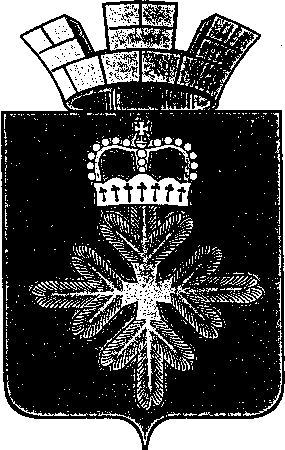 РАСПОРЯЖЕНИЕАДМИНИСТРАЦИИ ГОРОДСКОГО ОКРУГА ПЕЛЫМО проведении на территории городского округа Пелым мероприятий, посвященных празднованию 25-летия Конституции Российской ФедерацииВо исполнение плана основных мероприятий по подготовке и проведению в Свердловской области празднования 25-летия принятия Конституции Российской Федерации, развития исторических традиций, формирования высокого патриотического сознания и духовно-нравственных ценностей граждан городского округа Пелым:1. Провести в городском округе Пелым мероприятия посвященные, празднованию 25-летия принятия Конституции Российской Федерации.2. Утвердить  план основных мероприятий по проведению в городском округе Пелым празднования 25-летия принятия Конституции Российской Федерации (прилагается).3. Настоящее распоряжение опубликовать в информационной газете «Пелымский Вестник» и разместить на официальном сайте городского округа Пелым в сети «Интернет». 4. Контроль за исполнением настоящего распоряжения возложить на заместителя главы администрации городского округа Пелым А.А. Пелевину.И.о. главы администрациигородского округа Пелым                                                                       Т.Н. БаландинаУТВЕРЖДЕН:распоряжением администрации городского округа Пелымот 27.11.2018 № 226ПЛАНосновных мероприятий по проведению в городском округе Пелым 
        празднования 25-летия принятия Конституции Российской Федерацииот 27.11.2018 № 226п. Пелым№Наименование мероприятияСроки проведенияИсполнителиНаучно-практические конференции, круглые столы, публичные лекцииНаучно-практические конференции, круглые столы, публичные лекцииНаучно-практические конференции, круглые столы, публичные лекцииНаучно-практические конференции, круглые столы, публичные лекцииКонсультация для педагогов и родителей «12 декабря -День Конституции Российской Федерации»03.12.2018Новожилова Л.В.МАДОУ д/с  «Колобок»Консультация для родителей «Права ребенка»03.12.2018ВоспитателиМАДОУ д/с  «Колобок»Круглый стол, посвященный 25-летию принятия Конституции Российской Федерации05.12.2018 
Васильева О.А.МКОУ СОШ № 2 п. АтымьяТематические выставки, экспозицииТематические выставки, экспозицииТематические выставки, экспозицииТематические выставки, экспозицииТематическая выставка«Все вправе знать о праве»12.12.2018Войнова Н.А.МКУК «ДК п. Пелым»Выставка книг«Россияне: права и свободы»12.12.2018Руднова И.Г.МКОУ СОШ № 2 п. АтымьяТематическая фотовыставка «Основной закон страны»19.12.2018Квасова О.В.Музей МКУК «ДК п. Пелым»Конкурсы, олимпиады, открытые урокиКонкурсы, олимпиады, открытые урокиКонкурсы, олимпиады, открытые урокиКонкурсы, олимпиады, открытые урокиПросмотр презентации «Моя Родина»10.12.2018ВоспитателиМАДОУ д/с  «Колобок»«Конституция - основной закон страны»10.12-14.12.2018Ларина Т.А.МКОУ СОШ № 1 п. Пелым«Государственные символы России»10.12-14.12.2018МКОУ СОШ № 1 п. ПелымВикторина «Знаешь ли ты Конституцию родной страны?»12.12.2018Васильева О.А.МКОУ СОШ № 2 п. Атымья«Наша Родина- Россия»12.12.2018Красильникова М.К.Кулагина В.В.МКОУ СОШ № 1 п. Пелым«Турнир знатоков Конституции»12.12.2018Даровских Т.АМКОУ СОШ № 1 п. ПелымКлассный час «Основной закон жизни»12.12.2018Классные руководителиМКОУ СОШ № 2 п. АтымьяТематическая беседа «Символы России»12.12.2018ВоспитателиМАДОУ д/с  «Колобок»Рисование «Флаг России»12.12.2018Харина Е.Г.Недорезова М.О.МАДОУ д/с  «Колобок»Участие обучающихся во Всероссийской олимпиаде школьников на тему 25-летия принятия Конституции Российской Федерации ноябрьдекабрь 
2018Кузнецова Л.А.МКОУ СОШ № 2 п. АтымьяВикторина «Знаешь ли ты конституцию?»20.12.2018Квасова О.В.Музей МКУК «ДК п. Пелым» Информационное сопровождение мероприятий Информационное сопровождение мероприятий Информационное сопровождение мероприятий Информационное сопровождение мероприятийРазмещение информационных материалов о Дне Конституции на сайте ДОУдекабрь 2018Леонтьева А.В.МАДОУ д/с  «Колобок»Размещение официальной символики на официальном сайте администрации городского округа Пелым, в информационно-телекоммуникационной сети «Интернет»декабрь 2018 Миллер А.Я.Отдел ОКС и ДМ администрации